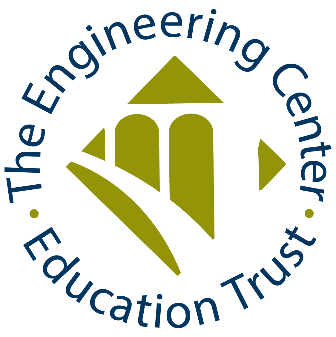 SPONSOR AND EXHIBITOR QUESTIONNAIRE Thank you for registering to participate in the The Engineering Center Career Fair. In order to enable us to respond to attendee inquiries, please take a few moments to fill out this questionnaire. Organization Name: _______________________________________________________________________Is your organization hiring for specific job openings?                                  Yes    No  If you answered ‘yes’ to the previous question, please list the types of positions your organization is looking to fill:____________________________________________________________________________________________________________________________________________________________________________________________________________________________________________________________________Representatives from my organization are hoping to meet attendees who are pursuing degrees in the following disciplines: (check all that apply):Civil EngineeringChemical EngineeringComputer EngineeringElectrical EngineeringIndustrial Engineering Land SurveyingMaterials EngineeringMechanical EngineeringOther: _________________________________________________________________Is your organization currently offering internships?                     	  Yes    No Fax or email this form to 617/227-6783 or tecet@engineers.orgYou can mail this form to:  TECET, One Walnut Street, Boston, MA 02108-3616
Please return by November 5, 2018.